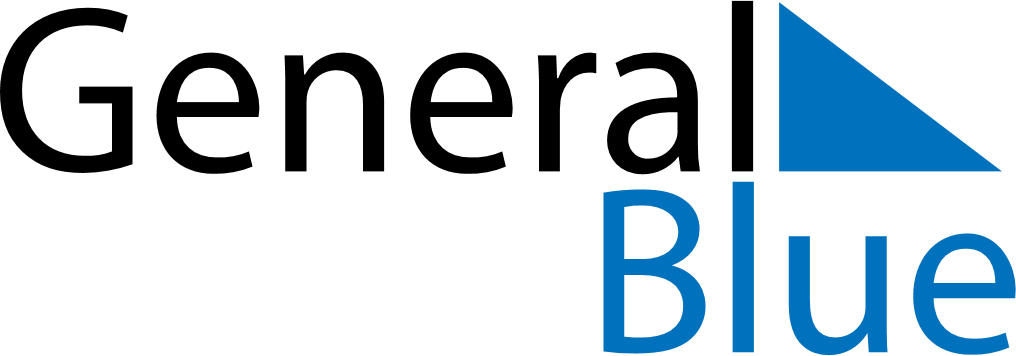 February 1751February 1751February 1751February 1751February 1751SundayMondayTuesdayWednesdayThursdayFridaySaturday12345678910111213141516171819202122232425262728